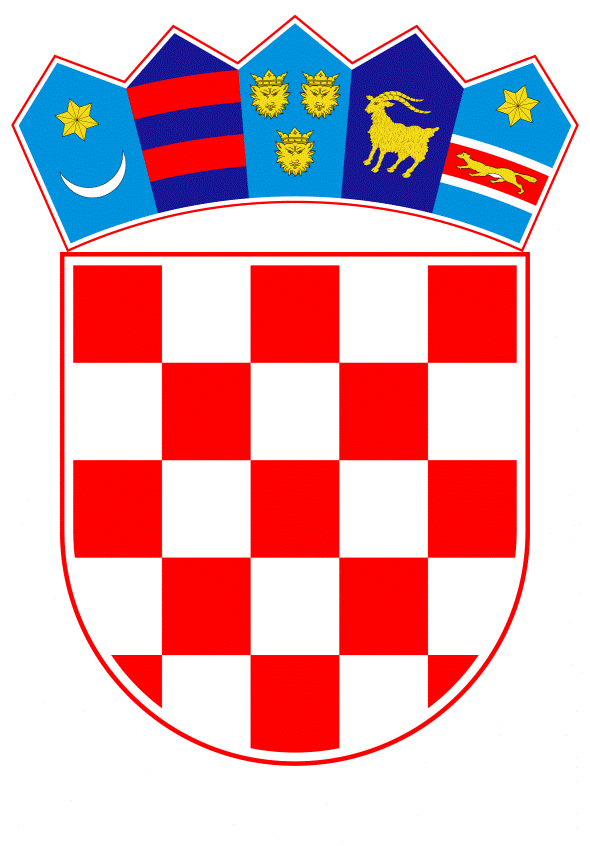 VLADA REPUBLIKE HRVATSKEZagreb, 25. ožujka 2021._______________________________________________________________________________________________________________________________________________________________________________________________________________________________P R I J E D L O GNa temelju članka 7. Zakona o sklapanju i izvršavanju međunarodnih ugovora („Narodne novine“, broj 28/96.), Vlada Republike Hrvatske je na sjednici održanoj _________ 2021. donijela	O D L U K U	o pokretanju postupka za sklapanjeUgovora između Republike Hrvatske i Republike Austrije o prestanku Ugovora između
Republike Hrvatske i Republike Austrije o poticanju i zaštiti ulaganjaI.Na temelju članka 139. Ustava Republike Hrvatske („Narodne novine“, br. 85/10. - pročišćeni tekst i 5/14. - Odluka Ustavnog suda Republike Hrvatske) pokreće se postupak za sklapanje Ugovora između Republike Hrvatske i Republike Austrije o prestanku Ugovora između Republike Hrvatske i Republike Austrije o poticanju i zaštiti ulaganja (u daljnjem tekstu: Ugovor o prestanku).II.Ugovor između Republike Hrvatske i Republike Austrije o poticanju i zaštiti ulaganja, potpisan je u Beču 19. veljače 1997. („Narodne novine“ - Međunarodni ugovori, broj 19/97.), a stupio je na snagu 1. studenoga 1999. (u daljnjem tekstu: Ugovor iz 1997.).Sud Europske unije je 6. ožujka 2018., u predmetu C-284/16, Achmea/Slovačka Republika (u daljnjem tekstu: presuda/predmet Achmea), odlučio da „Članke 267. i 344. [Ugovora o funkcioniranju Europske unije] treba tumačiti na način da im je protivna odredba iz međunarodnog ugovora sklopljenog između država članica, [...] u skladu s kojom ulagatelj iz jedne od tih država članica u slučaju spora o ulaganjima u drugu državu članicu, protiv potonje države članice može pokrenuti postupak pred arbitražnim sudom, čiju se nadležnost ta država članica obvezala prihvatiti ”. („odredbe o arbitraži između ulagatelja i države”).S obzirom na obvezu da svoje pravne poretke usklade s pravom Europske unije temeljem posljedica koje su proizašle iz presude Suda Europske unije u predmetu Achmea, 22 države članice Europske unije, uključujući Republiku Hrvatsku i Republiku Austriju, potpisale su 15. siječnja 2019. Izjavu predstavnika vlada država članica o pravnim posljedicama presude Suda Europske unije u predmetu Achmea i o zaštiti ulaganja u Europskoj uniji kojom su preuzele obvezu prihvatiti sve nužne posljedice te presude u skladu sa svojim obvezama preuzetim na temelju prava Europske unije.Pet država članica Europske unije potpisale su u tom kontekstu 16. siječnja 2019. zasebnu Izjavu, dok je Mađarska istog dana izdala svoju Izjavu.Države članice, potpisnice svih triju Izjava, obvezale su se odgovarajuće okončati sve bilateralne ugovore o ulaganjima koje su sklopile među sobom ili putem multilateralnog sporazuma ili bilateralnim putem.Republika Hrvatska je 5. svibnja 2020., zajedno s još 22 države članice Europske unije, potpisala Sporazum o prestanku bilateralnih ugovora o ulaganjima između država članica Europske unije („Narodne novine“ - Međunarodni ugovori, broj 4/20. - u daljnjem tekstu: Sporazum).		Republika Austrija nije potpisnica Sporazuma, međutim slijedom obveze preuzete potpisanom Izjavom iz siječnja 2019., izrazila je spremnost da to pitanje u odnosima s Republikom Hrvatskom uredi sklapanjem dvostranog međunarodnog ugovora o prestanku Ugovora iz 1997.III.Sklapanje Ugovora o prestanku predlaže se radi ispunjenja obveze usklađenja pravnog poretka s pravom Europske unije.Ugovorom o prestanku će se dvostrano utvrditi dogovor u odnosima dviju država u vezi prestanka Ugovora iz 1997. kao i prestanka važenja klauzule iz članka 12. stavka 3. Ugovora iz 1997.IV.Prihvaća se Nacrt ugovora o prestanku kao osnova za vođenje pregovora.Ugovor o prestanku će se sklopiti razmjenom nota između Ministarstva vanjskih i europskih poslova Republike Hrvatske i Veleposlanstva Republike Austrije u Zagrebu.Nacrt ugovora o prestanku iz stavka 1. ove točke sastavni je dio ove Odluke.V.Pregovori za sklapanje Ugovora o prestanku vodit će se u izravnim kontaktima između Ministarstva vanjskih i europskih poslova i Federalnog ministarstva za digitalna i ekonomska pitanja Republike Austrije, te u tu svrhu nije potrebno osigurati dodatna financijska sredstva u državnom proračunu Republike Hrvatske.VI.Ovlašćuje se Ministarstvo vanjskih i europskih poslova da, u ime Republike Hrvatske, uputi notu iz točke IV. ove Odluke, koja zajedno s notom odgovora Veleposlanstva Republike Austrije u Zagrebu čini Ugovor o prestanku.VII.		Izvršavanje Ugovora o prestanku neće zahtijevati dodatna financijska sredstva iz državnog proračuna Republike Hrvatske.VIII.		Ugovor o prestanku ne zahtijeva donošenje novih ili izmjenu postojećih zakona, odnosno ne podliježe potvrđivanju po članku 18. Zakona o sklapanju i izvršavanju međunarodnih ugovora.KLASA: URBROJ:Zagreb,PREDSJEDNIKmr. sc. Andrej PlenkovićOBRAZLOŽENJEUgovor između Republike Hrvatske i Republike Austrije o poticanju i zaštiti ulaganja potpisan je u Beču 19. veljače 1997. („Narodne novine“ - Međunarodni ugovori, broj 19/97.), a stupio je na snagu 1. studenoga 1999.Nakon presude Suda Europske unije u predmetu Slovačka Republika v Achmea BV (C-284/16) (presuda/predmet Achmea) u ožujku 2018. u kojoj je Sud Europske unije potvrdio nezakonitost odredbi o arbitraži između ulagatelja i države u bilateralnim ugovorima o ulaganjima između država članica Europske unije, Europska komisija je pojačala dijalog sa svim državama članicama i pozvala ih na poduzimanje mjera usmjerenih na prestanak bilateralnih ugovora o ulaganjima koje imaju sklopljene među sobom, a s obzirom na njihovu neosporivu neusklađenost s pravom Europske unije.Kao prvi korak u osiguranju pravne sigurnosti, države članice su u siječnju 2019. potpisale (tri zasebne) Izjave o pravnim posljedicama presude Suda Europske unije u predmetu Achmea i o zaštiti ulaganja u Europskoj uniji kojima su izrazile zajedničko shvaćanje o nevaženju arbitražne odredbe u bilateralnim ugovorima o ulaganjima koje imaju sklopljene među sobom (Intra EU BIT-ovi) te se obvezale da će iste raskinuti putem multilateralnog sporazuma ili bilateralnim putem. 22 države članice, uključujući Republiku Hrvatsku i Republiku Austriju, potpisale su 15. siječnja 2019. Izjavu kojom pokazuju zajedničko shvaćanje o nevaženju arbitražne odredbe u Intra EU BIT-ovima i Ugovoru o energetskoj povelji (ECT). 5 država članica koje Izjavom nisu htjele preuzeti obvezu da se i ECT ne može koristiti kao osnova za arbitražu između investitora i država članica Europske unije, potpisale su izdvojenu Izjavu 16. siječnja 2019. dok je Mađarska zauzela poseban stav te se odlučila izdati zasebnu Izjavu u kojoj priznaje nevaženje arbitražnih odredbi u Intra EU BIT-ovima, međutim izričito naglašava da se presuda suda u Achmei ne odnosi na arbitražne odredbe u ECT-u.U studenom 2018., a posebice nakon potpisivanja navedenih Izjava u siječnju 2019., započete su rasprave o multilateralnom sporazumu država članica o prestanku bilateralnih ugovora o ulaganjima sklopljenih između država članica. Sporazum o prestanku bilateralnih ugovora o ulaganjima između država članica Europske unije potpisan je u Bruxellesu 5. svibnja 2020. od strane 23 države članice.Republika Austrija nije potpisnica Sporazuma o prestanku bilateralnih ugovora o ulaganjima između država članica Europske unije, međutim slijedom obveze preuzete potpisanom Izjavom iz siječnja 2019., izrazila je spremnost odgovarajuće raskinuti svoje bilateralne ugovore o ulaganjima s državama članicama bilateralnim putem. U tom smislu Republika Hrvatska će predložiti Republici Austriji da se razmjenom nota sklopi ugovor o prestanku bilateralnog ugovora o ulaganjima sklopljenog između Republike Hrvatske i Republike Austrije, uključujući i prestanak važenja klauzule o vremenskom ograničenju važenja iz članka 12. stavka 3. Ugovora koja produžuje zaštitu ulaganja učinjenih prije datuma njegovog prestanka.Ugovor ne zahtijeva donošenje novih ili izmjenu postojećih zakona, odnosno ne podliježe potvrđivanju po članku 18. Zakona o sklapanju i izvršavanju međunarodnih ugovora.Izvršavanje Ugovora neće zahtijevati dodatna financijska sredstva iz državnog proračuna Republike Hrvatske.Predlagatelj:Ministarstvo vanjskih i europskih poslovaPredmet:Prijedlog odluke o pokretanju postupka za sklapanje Ugovora između Republike Hrvatske i Republike Austrije o prestanku Ugovora između Republike Hrvatske i Republike Austrije o poticanju i zaštiti ulaganja